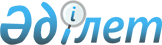 Қызылжар ауылдық округі әкімінің 2015 жылғы 11 маусымдағы № 9 шешімінің күші жойылды деп тану туралыАқтөбе облысы Ырғыз ауданы Қызылжар ауылдық округі әкімінің 2015 жылғы 4 қарашадағы № 23 шешімі      Қазақстан Республикасының 2001 жылғы 23 қаңтардағы № 148 "Қазақстан Республикасындағы жергілікті мемлекеттік басқару және өзін-өзі басқару басқару туралы" Заңының 35-бабына, Қазақстан Республикасының 2002 жылғы 10 шілдедегі "Ветеринария туралы" Заңының 10-1 бабының 8) тармақшасына сәйкес және Ырғыз ауданының бас мемлекеттік ветеринариялық-санитариялық инспекторының 2015 жылғы 2 қарашадағы № 17-02/326 ұсынысының негізінде ШЕШІМ ЕТЕМІН:

      1. Қызылжар ауылдық округі әкімінің 2015 жылғы 11 маусымдағы "Шектеу іс-шараларын белгілеу туралы" шешімінің (нормативтік құқықтық актілерді мемлекеттік тіркеу тізілімінде 2015 жылдың 30 маусымында № 4404 ретпен тіркелген, аудандық "Ырғыз" газетінің 2015 жылғы 8 шілдедегі № 35 санында жарияланған) күші жойылды деп танылсын.

      2. Шешім қабылданған күннен бастап қолданысқа енеді.


					© 2012. Қазақстан Республикасы Әділет министрлігінің «Қазақстан Республикасының Заңнама және құқықтық ақпарат институты» ШЖҚ РМК
				
      Қызылжар ауылдық округінің әкімі 

Қ. АЙТҚҰЛОВ
